«Бағалауға арналған тапсырмаларды әзірлеудің әдістемелік тәсілдері» жас мамандардың қалалық семинар - практикумының бағдарламасыӨткізу күні: 29.03.2024 ж.Өткізу уақыты: 15.00 -17.10Өткізу орыны: №7 ЖОММодератор: Ш.С.Нұрахметова, әдіскер№Баяндаманың тақырыбыАты-жөні, тегіУақыты1Жас мамандардың кәсіби өсуі мен құзыреттілігін арттыру.«Кәсіби-жеке өзін-өзі анықтау» клубының қызметі. Жас маманның нұсқаулығының тұсаукесері.Повышение профессионального роста и компетенций молодых специалистов. ҚББ ӘК әдіскері Нұрахметова Ш.СНурахметова Ш.С., методист МК ГОО15.00-15.102« Бағалауға арналған тапсырмаларды әзірлеудің әдістемелік тәсілдері»   - Тақырып. Мақсат. Күтілетін нәтижелер.- Тапсырмаларды құрастыру қадамдарын еске түсіру мақсатында шағын топтарға жоғарыдағы екі сұрақты талдау ұсынылады- Жеке -дара «Блоб көпіршесі» арқылы тапсырмаларды әзірлеу дағдыларының деңгейін анықтап, диагностика жасайдыИбраева Айман Рахымжанқызы, аға менеджеріИбраева Айман Рахымжанқызы, старший менеджер Центра педагогического мастерства15.10-17.003  -Тыңдаушылар тапсырмалардың түрлерімен, олардың артықшылықтарымен, кемешіліктерімен, талаптарымен танысады- Жалпы топтық жұмыс: пәндер бойынша бірігіп, тапсырмаларды әзірлейді, өзара бөліседі. Барлық қатысушыларға түсінікті болуы үшін жалпы топта 1-2 тыңдаушының жұмыстары тыңдалып, кері байланыстар ұсынылады, өңдеу жұмыстары жүргізіледі Ибраева Айман Рахымжанқызы, аға менеджеріИбраева Айман Рахымжанқызы, старший менеджер Центра педагогического мастерства15.10-17.004Рефлексия.Топтардың қорғауыАшық микрофонРефлексия.Защита группАшық микрофонНурахметова Ш.С., модераторлар, жас мамандарНурахметова Ш.С., модераторы, молодые специалисты17.00 -17.10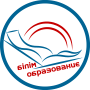 Павлодар қаласы білім беру бөлімініңәдістемелік кабинеті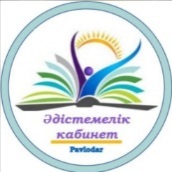 БекітемінӘдістемелік кабинетініңмеңгерушісі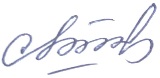 А.Сипатова                                             «29» наурыз 2024 ж.